                                                                                                                  	    ESS MENU                        July 2019          Menu subject to change.                                                                                                                                                                                                                    This institution is an equal opportunity provider.	MONDAY	TUESDAY	WEDNESDAY	THURSDAY	FRIDAY1  Nacho Cheese Doritos (1 each)                   MILK (8 OZ)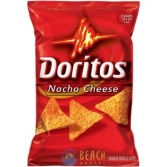 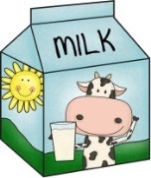 2Cereal (1 Each)MILK (8 OZ)3Tostitos Scoops (1 Each) JUICE (6 OZ)4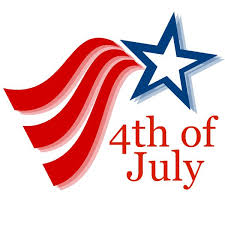 5Whole Grain Pop-Tart (1 Each)MILK (8 OZ)8Cool Ranch Doritos (1 each)MILK (8 OZ)9   Cereal (1 Each)MILK (8 OZ)10         Baked Cheetos (1 Each) JUICE (6 OZ)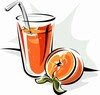 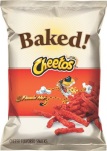 11Cheez Its (1 each)JUICE (6 OZ)12         MILK (8 OZ)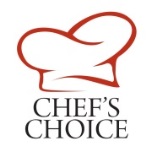 15Nacho Cheese Doritos (1 each)MILK (8 OZ)16Cereal (1 Each)MILK (8 OZ)17Tostitos Scoops (1 Each) JUICE (6 OZ)18Goldfish Cheddar (1 each) JUICE (6 OZ)19  Whole Grain Pop-Tart     (1 Each)         MILK (8 OZ)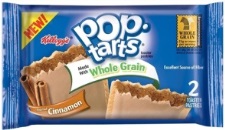 22Cool Ranch Doritos (1 each)MILK (8 OZ)23Cereal (1 Each)MILK (8 OZ)24Baked Cheetos (1 Each) JUICE (6 OZ)25Cheez Its (1 each)JUICE (6 OZ)26Chewy Bar  (1 each)MILK (8 OZ)29Nacho Cheese Doritos (1 each)MILK (8 OZ)30Cereal (1 Each)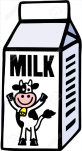 MILK (8 OZ) 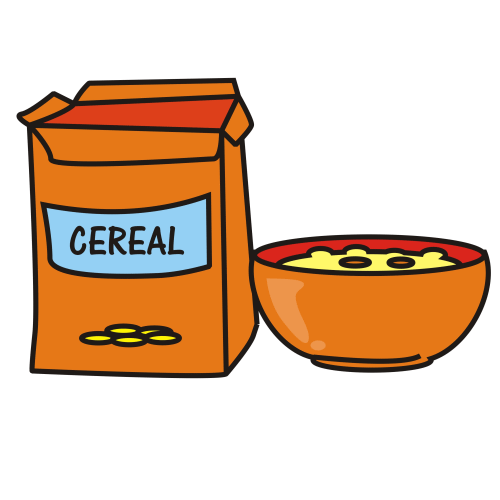 31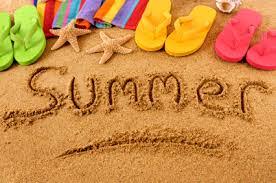 Tostitos Scoops (1 Each) JUICE (6 OZ)